Ανακοίνωση αναζήτησης προσφορών για την προμήθεια εξοπλισμού για τις ανάγκες υλοποίησης του ευρωπαϊκού έργου «REBUS - Renovation for Energy Efficient Buildings/ Ανακαίνιση για Ενεργειακά Αποδοτικά Κτίρια» στο οποίο η Περιφέρεια Κρήτης συμμετέχει ως εταίροςΗ Περιφέρεια Κρήτης καλεί τους ενδιαφερομένους να εκδηλώσουν το ενδιαφέρον τους για την προμήθεια εξοπλισμού για την καλύτερη υλοποίηση και ολοκλήρωση του ευρωπαϊκού έργου  «REBUS- Renovation for Energy Efficient Buildings/ Ανακαίνιση για Ενεργειακά Αποδοτικά Κτίρια» του Προγράμματος Interreg Europe και συγκεκριμένα:3 Web Camera με μικρόφωνο, με ανάλυση φωτογραφίας τουλάχιστον 5.0 megapixels και ανάλυση Video τουλάχιστον 1280 x 720p, προϋπολογισμού 80€ έκαστηΤηλεόραση LED TV 43" HD, εκτιμώμενου προϋπολογισμού 700€ και την αντίστοιχη βάση τοίχου, εκτιμώμενου προϋπολογισμού 100€Ψηφιακή φωτογραφική μηχανή (Camera compact) με ανάλυση τουλάχιστον 18 MP, εκτιμώμενου προϋπολογισμού 600€Ενσύρματη τηλεφωνική συσκευή με ελάχιστα χαρακτηριστικά: αναγνώριση κλήσεων,  δυνατότητα επανάκλησης, ανοιχτή ακρόαση, εκτιμώμενου προϋπολογισμού 50€Εξωτερικός Σκληρός Δίσκος SSD 500 GB, εκτιμώμενου προϋπολογισμού 160€Εξωτερικός Σκληρός Δίσκος 2TB, εκτιμώμενου προϋπολογισμού 100€ Μέγιστη δαπάνη 1950,00 € (συμπεριλαμβανομένου ΦΠΑ).Οι ενδιαφερόμενοι μπορούν να καταθέτουν τις προσφορές τους μέχρι και την Τρίτη 27 Οκτωβρίου 2020 και ώρα 13:00 στη γραμματεία της Διεύθυνσης Βιομηχανίας, Ενέργειας & Φυσικών Πόρων  (Αρχιεπισκόπου Μακαρίου 17, Αος όροφος)Πληροφορίες: 	κ. Χαλκιαδάκης Μιχάλης (τηλ: 2813-410128)Ο Αν. Πρ/νος Διεύθυνσης 								κ.α.α                                                                                                               Γεώργιος  Στρατήγης ΕΛΛΗΝΙΚΗ ΔΗΜΟΚΡΑΤΙΑΠΕΡΙΦΕΡΕΙΑ ΚΡΗΤΗΣΔΙΕΥΘΥΝΣΗ ΒΙΟΜΗΧΑΝΙΑΣ,ΕΝΕΡΓΕΙΑΣ & ΦΥΣΙΚΩΝ ΠΟΡΩΝΔ/ΝΣΗ: Αρχιεπισκόπου Μακαρίου 17, 71201 Ηράκλειο Ηράκλειο,   23/10/2020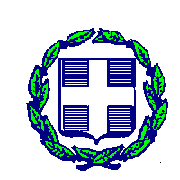 